......................................................................................Podpis Wykonawcy lub osoby uprawnionej do reprezentacji WykonawcyLP.produktwłaściwości produktu(cechy)ZapotrzebowanieZapotrzebowanieNazwa handlowa oferowanego produktu(producent, model)Cena jednostkowa nettoCena jednostkowa bruttoWARTOŚĆ NETTOStawka VATWARTOŚĆ BRUTTOLP.produktwłaściwości produktu(cechy)miaramiaraNazwa handlowa oferowanego produktu(producent, model)Cena jednostkowa nettoCena jednostkowa bruttoWARTOŚĆ NETTOStawka VATWARTOŚĆ BRUTTO12345678910111Płyn do szybśrodek do czyszczenia okien z alkoholem, 5% anionowe środki powierzchniowo czynne, kompozycja zapachowa (citral) przeznaczenie: mycie okien, szklanych elementów drzwi, poj. 500 ml.szt.352Płyn do mycia podłogi pcvśrodek do mycia, konserwacji i nabłyszczania podłóg z tworzyw sztucznych a w szczególności z linoleum, gumoleum, płytek PCV o właściwościach antypoślizgowych, zawierający woski pochodzenia naturalnego, pojemność .szt.603Płyn do dezynfekcji WC z chloremZagęszczony płyn dezynfekująco-czyszczący, zabija bakterie, wirusy i grzyby, czyści, wybiela; zawierający Sodium Hypochlorite, Sodium chloride, Cocamine Oxide, Sodium hydroxide, Cetyl Trimethyl Ammonium Chloride, Sodium Laurate, Sodium Silicate, Dimethicone, CI 19555, poj. 1250 mlszt.404Płyn do dezynfekcji WC bez chloruPłynny środek czyszczący do muszli WC, usuwa brud, kamień i rdzę, poj. .szt.205Odświeżacz do WC areozolZapachowy preparat odświeżający powietrze w toalecie w aerozolu, zawierający: Silica, Linalool, Coumarin, Benzyl salicylate, Eugenol, Alpha- isomethyl ionone, Alpha-isomethyl ionone, Polysorbate 20, Limonene, Geraniol, poj. 300 ml.szt.256Płyn do usuwania silnych zabrudzeńŚrodek o silnych właściwościach czyszczących w płynie do gruntownego mycia mocno zabrudzonych podłóg i powierzchni, anionowe i niejonowe związki powierzchniowo-czynne, alkohole, komponenty kompleksujące, środki pomocnicze i zapachowe, przeznaczenie: do zmywania dużych i trudnych zabrudzeń z podłogi (np. tusz od długopisu, marker, tłuszcze) pojemność szt.157Płyn do zmywania emulsji polimerowo-akrylowejpłyn do gruntownego czyszczenia , alkaliczny, o bardzo dużej sile czyszczenia, przeznaczony do usuwania powłok polimerowych z powierzchni wodoodpornych, do czyszczenia powierzchni pokrytych nawarstwionymi powłokami polimerowymi, 5% EDTA i jego sole, 5% anionowe środki powierzchniowo czynne, wodorotlenek sodu, przeznaczenie: zmywanie nawarstwionych zabrudzeń, odpornych na działanie wody i alkaliów powierzchni zmywalnych (linoleum, PCV, guma, kauczuk), poj. .szt.18Płyn do gruntownego czyszczenia, nadający się do stosowania w maszynie sprzątającej (niepieniący)płyn do gruntownego mycia wszystkich powierzchni, alkaliczny, specjalistyczny płyn do czyszczenia powierzchni twardych, mikroporowatych i szorstkich, pojemność , poniżej 5% anionowe środki powierzchniowo czynne, rozpuszczalniki wodne, geraniol, linalol, citronellol, limonene przeznaczenie: do gruntownego czyszczenia wszystkich powierzchni (tworzywa sztuczne, wykładziny przemysłowe, kamień naturalny i sztuczny, pojemność .szt.19aerozol do mebli drewnianychŚrodek do czyszczenia powierzchni drewnianych, metalowych i szklanych w aerozolu, przeciw kurzowi, zapachowy Skład: Niskowrząca frakcja naftowa obrabiana wodorem, Dimethicone, Compressed Air, Sorbitan oleate, Parfum, Methyl alkohol, Butylphenyl methylpropional, 2-Bromo-2-nitropropane-1,3-diol, poj. 300 ml.szt.1510Ręczniki Papierowe ZZ zielone (karton)Składane, *typu ZZ zielone (makulaturowe), przeznaczenie: do wycierania rąk (w łazienkach), 4000 listków w kartonieop.2011Papier Toaletowy Jumbo 1 zgrzewka (12 rolek)Papier toaletowy biały makulaturowy, rolkowy, duże rolki *typu JUMBO, do zamykanych podajników na papier, przeznaczenie: do toalet uczniowskich, szerokość rolki , długość: 120 mb, kolor papieru: 100% biały, typ: 100% celuloza, warstwy: 2, zgrzewka 12 rolekop.8012Rękawiczki gumowe do sprzątania Rękawice gumowe, żółte, elastyczne, bawełniana podszewka, rozmiar S, M, L, przeznaczenie: do ochrony rąkpara6013Ściereczki do sprzątaniaściereczki niepylące do wycierana kurzu itp., rozm. 38x40 cm, opakowanie 3 szt.op.3014Ścierki do sprzątaniaŚcierki niepylące do wycierania podłogi, z mikrofibry, rozm. min. 60x60szt2015Gąbki miękkie do tablicgąbki do wycierania tablic szkolnych z kredy lub markerów sucho ścieralnych, wymiar : średnieszt316Płyn do mycia naczyńPłyn do mycia naczyń i powierzchni mających styczność z żywnością, usuwający tłuszcz, poj. .szt.317mleczko do czyszczeniaMleczko do czyszczenia powierzchni z mikrogranulkami, do czyszczenia powierzchni twardych, 5% anionowe środki powierzchniowo czynne, niejonowe środki powierzchniowo czynne, mydło, kompozycje zapachowe, pink flower, linalol, hexyl cinnamal, limonene, amyl cinnamal, benzisothiazoline, przeznaczenie: do mycia sanitariatów, powierzchni twardych, glazury, poj. .szt.2518Worki na śmieciworki foliowe, proste (rolowane), bez tasmy, kolor czarny, poj , LDPE, grubość folii: 18μm, rozmiar: 49x56cmszt.50019Worki na śmieciworki foliowe, proste (rolowane), bez tasmy, kolor czarny, poj 60l, LDPE, grubość folii: 25μm, rozmiar: 57x72cmszt.270020Worki na śmieciworki foliowe, proste (rolowane), bez taśmy, kolor czarny, poj , LDPE, grubość folii: min. 24μm, rozmiar: 66x109cmszt.45021pasta do podłógEmulsja przeznaczona do konserwacji i pielęgnacji podłóg z tworzyw sztucznych, podłóg drewnianych i malowanych, parkietów, mozaiki drewnianej, podłóg z płytek ceramicznych; zawiera parafinę, wosk montana, wodną emulsję polidimetylosiloksanów z wypełniaczem, poj. .szt.9022Mydło w płynie, zapach kwiatowyMydło w płynie, intensywnie nawilżające (NMF), zapach magnolii, aloesu, zawiera: cocami de DEA, sodium chloride, cocsmidopropylamide oxide, PEG-7 glyceryl cocoate, glycine, linalol, pH 5,5, przeznaczenie do mycia rąk, poj. .szt.1023nakładka na Mop z mikrofibry, kieszeniowanakładka na mop z kieszeniami, waga: , kolor kremowy, sposób mocowania: kieszenie, podstawa mopa: bawełna 60% , poliester 40%, frędzle wewnętrzne: długość , zamknięte, symetryczne, kolor biały surowy, ilość ściegów 15, frędzle zewnętrzne: długość , zamknięte, symetryczneszt.1024nakładka na mop płaski, kieszeniowa z taśmą3 typy włókien doskonale usuwają brud z podłogi. Mikrowłókna idealne na usuwanie suchych plam na podłodze. Włókna bawełniane dla dodatkowej absorpcji , Włókna zamienne do głębokiego czyszczenia , Nadaje się do płytek jak grubych powierzchni . Rozmiar nakładki: 40x14 cmszt.825Szczotka do zamiatania do kija drewnianegoszer. 40 cm, skład min 50 % włos naturalnyszt.1026Zmiotka z szufelką z gumkąSzufelka wykonana z trwałego tworzywa sztucznego. Gumowe zakończenie ułatwia zbieranie zabrudzeń i dokładnie przylega do powierzchni. Zmiotka koloru szarego z miękkim włosiem. szczotka z dużą ilością włosiaszt.527Płyn antypoślizgowy do sal sportowychpłyn do mycia sal sportowych o właściwościach antypoślizgowych, poj. .szt.928pielucha tetrowaRozmiar: min.  x80 cm, ilość w opakowaniu: 25 szt.op.529płyn do mycia łazienekpłyn antybakteryjny do mycia terakoty i glazury w łazienkach, poj. .szt.430płyn do mycia białych tablicaerozol, zmywający ślady po markerach to tablic suchościeralnych oraz po markerach do flipchartu, poj. .szt.2031ściągaczka do szybŚciągaczka do szyb, szer. .szt.532myjka do szybMyjka z gąbką na trzonku teleskopowym , zastosowanie: do mycia dużych powierzchni okiennychszt.233Szczotka do mycia kaloryferówSzczotka przeznaczona do mycia przestrzeni w kaloryferach, dł. min. ,  (średnica włosia), Materiał: tworzywo sztuczne, stalszt.134wiadrowiadro plastikowe do wody, wytrzymałe z rączką poj. .szt.635Zawieszka do WCZawieszka do WC wersja 4 kulki po 50g, zapach Lemon, przeznaczenie: degradują tłuszcze, upłynnianie osadów stałych, likwidacja nieprzyjemnej woni, udrożnianie przewodów kanalizacyjnych, wspomaganie naturalnych procesów rozkładuszt.5036Mydło do mycia podłóg olejowanychmydło w płynie przeznaczone do mycia podłóg olejowanych skondensowane, z lekko alkalicznym środkiem czyszczącym, zawierające pewne składniki ożywiające powierzchnię i uzupełniające warstwę oleju usuwaną w procesie czyszczenia, poj. .137Kosz na śmieciWykonany z plastiku, wytrzymały, poj. , kształt prostokątny, z przykrywkąszt338Zestaw 4 koszy na śmieci 4x20l do segregacji Wykonany z plastiku, wytrzymały, system segregacji opadów, który zapewnia szybki dostęp, niekłopotliwe opróżnianie oraz łatwe czyszczenie;  mini-kontenery dające możliwość bieżącego sortowania. Dobrze zaprojektowany, estetycznie wykonane i pojemne (20L), o konstrukcji stworzonej specjalnie z myślą o ograniczonej przestrzeni, ułatwiającej zestawienie segmentów w stabilne szeregi lub słupki.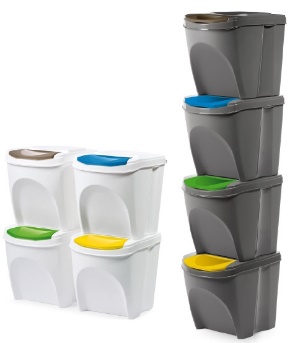 szt.1039Worki do odkurzaczaFizelinowe worki filtracyjne 3 warstwowe , zapewniające utrzymanie wysokiej siły ssącej oraz wysoką retencję kurzu do odkurzaczy karcher WD 4.000 – WD 5.999szt.4Wartość brutto za realizację dostawy stanowiącej cześć nr 4 zamówienia (suma wierszy w kolumnie 11)Wartość brutto za realizację dostawy stanowiącej cześć nr 4 zamówienia (suma wierszy w kolumnie 11)Wartość brutto za realizację dostawy stanowiącej cześć nr 4 zamówienia (suma wierszy w kolumnie 11)Wartość brutto za realizację dostawy stanowiącej cześć nr 4 zamówienia (suma wierszy w kolumnie 11)Wartość brutto za realizację dostawy stanowiącej cześć nr 4 zamówienia (suma wierszy w kolumnie 11)Wartość brutto za realizację dostawy stanowiącej cześć nr 4 zamówienia (suma wierszy w kolumnie 11)Wartość brutto za realizację dostawy stanowiącej cześć nr 4 zamówienia (suma wierszy w kolumnie 11)Wartość brutto za realizację dostawy stanowiącej cześć nr 4 zamówienia (suma wierszy w kolumnie 11)Wartość brutto za realizację dostawy stanowiącej cześć nr 4 zamówienia (suma wierszy w kolumnie 11)Wartość brutto za realizację dostawy stanowiącej cześć nr 4 zamówienia (suma wierszy w kolumnie 11)